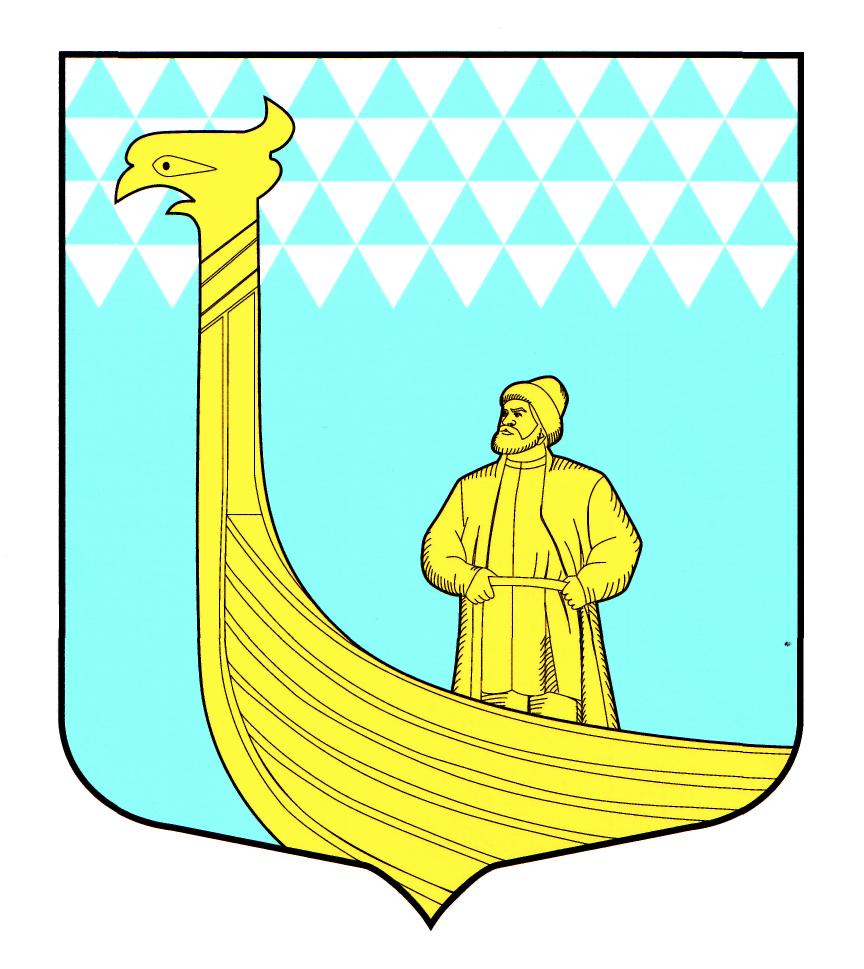 А  Д  М   И   Н   И  С  Т  Р  А  Ц  И  ЯМУНИЦИПАЛЬНОГО ОБРАЗОВАНИЯВЫНДИНООСТРОВСКОЕ СЕЛЬСКОЕ ПОСЕЛЕНИЕВОЛХОВСКОГО МУНИЦИПАЛЬНОГО РАЙОНАЛЕНИНГРАДСКОЙ  ОБЛАСТИПОСТАНОВЛЕНИЕОт « 25 » декабря 2017 года                                                 № 202Об утверждении муниципальной программы«Формирование комфортной  городскойсреды на территории МО Вындиноостровское сельское поселениена 2018-2022 годыВ соответствии с Федеральным законом от 06.10.2003 № 131-ФЗ «Об общих принципах организации местного самоуправления в Российской Федерации», постановлением Правительства РФ от 10.02.2017 № 169 «Об утверждении правил предоставления и распределения субсидий из федерального бюджета бюджетам субъектов РФ на поддержку  государственных программ  субъектов РФ и муниципальных программ формирования современной городской среды», приказом Минстроя России от 06.04.2017 № 691/пр «Об утверждении методических рекомендаций по подготовке государственных программ субъектов Российской Федерации и муниципальных программ формирования современной городской среды в рамках реализации приоритетного проекта «Формирование комфортной городской среды» на 2018 - 2022 годы», руководствуясь Уставом МО Вындиноостровское сельское поселение,  в целях определения механизма отбора дворовых территорий многоквартирных домов для включения в подпрограмму «Формирование комфортной городской среды»   «Организация благоустройства, содержание дорог местного значения, повышение безопасности дорожного движения» на территории муниципального образования Вындиноостровское сельское поселение  в целях улучшения инфраструктуры  муниципального образования и  вовлечения жителей в благоустройство общественных пространств ПОСТАНОВЛЯЮ:Утвердить муниципальную программу «Формирование комфортной  городской  среды на территории МО Вындиноостровское сельское поселение на 2018-2022 годы» согласно приложению 1 к настоящему постановлению.Настоящее постановление подлежит официальному опубликованию в газете «Волховские Огни» и размещению на официальном сайте  Контроль исполнения настоящего постановления возложить на главного специалиста администрации – Сысоеву Н.НГлава администрации                                                      Тимофеева М.А.Приложение № 1к муниципальной программе «Формирование комфортной  городскойсреды на территории МО Вындиноостровское сельское поселениена 2018-2022 годы»Муниципальная программа"Формирование комфортной городской среды на территории муниципального образования Вындиноостровское сельское поселение на 2018-2022 годы" Паспорт программы"Формирование комфортной городской среды на территории муниципального образования Вындиноостровское сельское поселение на 2018-2022 годы" Примечание.*На 2018 год  сведения вносятся по результатам формирования перечня общественных и дворовых территорий, определенных  в установленном  порядке1. Общая характеристика, основные проблемы и прогноз формирования комфортной городской среды на территории муниципального образования Вындиноостровское сельское поселениеСовременные тренды – смена технологического уклада, эффективное использование всех видов ресурсов (электричество, газ, вода, тепло, пространство, время), активное внедрение информационных технологий требуют  качественной перестройки городской среды.В настоящее время жители муниципального образования  придают большое значение комфорту, качеству и функциональности объектов окружающей среды. Благоустройству дворовых территорий уделяется очень мало внимания, несмотря на то, что эти территории используются ежедневно. Существующие программы благоустройства носят точечный и несистемный характер, не имеют критериев оценки эффективности и минимальных параметров необходимых работ. Мероприятия по благоустройству в лучшем случае ограничиваются установкой модульной детской площадки, проведением частичного ремонта дорожного полотна, заменой лампочек и периодической уборкой территории. Двор является местом для прогулок взрослого населения и детей, игровой зоной, территорией для занятий спортом и парковки транспортных средств. Именно поэтому на дворовых территориях необходимо обеспечить рациональное и оптимальное разграничение функциональных зон, безопасность всех элементов, доступность для маломобильных групп и инвалидов. Функциональные зоны должны быть обеспечены качественными износостойкими покрытиями, необходимым уровнем освещения, скамейками, урнами, ограждениями, элементами озеленения, площадками для отдыха и спорта, а также  детскими площадками.Существенное влияние на здоровье и благополучие жителей оказывают общественные территории, к которым относятся парки, скверы, набережные, пешеходные зоны, площадки и другие места массового посещения. Творчески оформленная общественная территория становится центром притяжения жителей разных возрастных и социальных групп. Повышается спрос на услуги предприятий общественного питания, сферы развлечений и на товары для спорта и отдыха.Для успешной реализации всех мероприятий необходим комплексный инновационный подход. Требуется не просто обеспечить наличие отдельных элементов благоустройства на выбранной территории, а создать целостный проект, предусматривающий высокий уровень архитектурного исполнения, функциональность и доступность планировочных решений.2. Характеристика текущего состояния сферы благоустройства на территории МО Вындиноостровское сельское поселениеДеревня Вындин Остров – административный центр МО Вындиноостровское сельское поселение, расположен в  к востоку от Санкт-Петербурга в центральной части Ленинградской области. Создание условий для системного повышения качества и комфорта городской среды на территории МО  Вындиноостровское сельское поселение  путем реализации комплекса первоочередных мероприятий по благоустройству рассматривается в качестве одного из основных факторов повышения комфортности условий проживания населения. В целях установления требований к содержанию и благоустройству территорий  разработаны и утверждены Решением Совете депутатов МО Вындиноостровское сельское поселение Волховского муниципального района Ленинградской области № 35 от 27.09.2017г. Правила внешнего благоустройства территорий муниципального образования Вындиноостровское сельское поселение (далее – Правила благоустройства), в соответствии с которыми определены, в том числе,  правила уборки территорий (периодичность уборки территорий в зимнее и летнее время, необходимость соответствия регламентированным критериям качества выполнения работ), правила сбора, временного хранения и утилизации отходов, правила содержания объектов благоустройства, правила проведения земляных работ, правила озеленения и т.д.В настоящее время уровень благоустройства дворовых территорий многоквартирных домов (далее – дворовые территории) частично отвечает нормативным требованиям. На территории МО  Вындиноостровское сельское поселение расположено 15  многоквартирных домов (далее – МКД), на  6 придомовых  территориях   многоквартирных домов установлено детское игровое и спортивное оборудование. Часть ранее  установленного оборудования имеет значительный физический и моральный износ, в связи с чем,  необходим их демонтаж и замена. Асфальтобетонное покрытие проездов  30 %  дворовых территорий МКД  имеет высокий физический износ и нуждается в срочном ремонте с заменой бортового камня. Отсутствие специально обустроенных парковок для автомобилей приводит к их хаотичной стоянке, порче газонов.В д. Вындин Остров необходимо  обустройство общественных территорий которые нуждаются в обустройстве  пешеходных дорожек с современным покрытием, установкой функциональных арт-объектов, уличной мебели, уличного освещения,  применением новых идей для оформления общественных территорий. Реализация муниципальной программы позволит повысить комфортность проживания населения, увеличить площадь озеленения территорий, улучшить условия для отдыха и занятий спортом.3. Приоритеты муниципальной политики в сфере благоустройства. Цели и задачи муниципальной программы.Приоритеты муниципальной политики на территории МО Вындиноостровское сельское поселение Волховского муниципального района Ленинградской области  определяются федеральным законодательством, паспортом Приоритетного проекта «Формирование комфортной городской среды», утверждённым президиумом Совета при Президенте Российской Федерации по стратегическому развитию и приоритетным проектам (протокол от 21 ноября 2016 года № 10).Приоритетами муниципальной политики в сфере благоустройства являются:1. Системное повышение качества и комфорта городской среды на территории МО Вындиноостровское сельское поселение путем реализации комплекса первоочередных мероприятий по благоустройству, применения инструментов и подходов программного управления в ходе выполнения мероприятий по реализации Приоритетного проекта «Формирование комфортной городской среды» на территории муниципального образования.2. Осуществление контроля за реализацией муниципальной программы, проведение комиссионной оценки предложений граждан и организаций в сфере благоустройства на территории населённых пунктов с учетом мероприятий по ремонту и модернизации инженерных сетей при принятии решения о благоустройстве объектов, расположенных на территории соответствующего населённого пункта, обеспечивается коллегиально посредством общественной комиссии.3. Реализация мероприятий по благоустройству дворовых территорий и территорий общего пользования, которыми беспрепятственно пользуется неограниченный круг лиц соответствующего функционального назначения (в том числе площади, набережные, улицы, пешеходные зоны, береговые полосы водных объектов общего пользования, скверы, парки, бульвары и иные территории) (далее – общественные территории), предложенных гражданами и организациями. Целью муниципальной программы является повышение уровня благоустройства территории  МО Вындиноостровское сельское поселение. К задачам муниципальной программы относятся следующие:Повышение уровня благоустройства дворовых территорий в МО Вындиноостровское сельское поселение.Повышение уровня благоустройства общественных территорий (скверов, и т.д.) в  МО Вындиноостровское сельское поселение.Повышение уровня вовлеченности заинтересованных граждан, организаций в реализации мероприятий по благоустройству территории в   МО  Вындиноостровское сельское поселение.Сроки реализации муниципальной программы.Сроки реализации муниципальной программы 2018 - 2022 годы. Программа реализуется в один этап.5. Информация о ресурсном обеспечении муниципальной программы.Реализация муниципальной программы осуществляется за счёт следующих источников финансирования:- за счет средств бюджета МО Вындиноостровское сельское поселение Волховского муниципального района Ленинградской области;- за счет средств бюджета Ленинградской области;- за счет средств Федерального бюджета.При этом одна третья объема средств подлежит направлению на софинансирование мероприятий по благоустройству общественных территорий, не менее двух третьих объема средств подлежит направлению на софинансирование мероприятий по благоустройству дворовых территорий.6. Перечень основных мероприятий и мероприятий муниципальной программы. Характеристика основных мероприятий программы Основное мероприятия 1. Благоустройство  дворовых территорий многоквартирных домов. В составе основного мероприятия планируется реализация  мероприятий, направленных на выполнение минимального перечня и дополнительного перечня  работ по благоустройству дворовых территорий, в том числе: Минимальный перечень, дополнительный перечень, нормативная (предельная) стоимость (единичные расценки) работ по благоустройству дворовых территорий.Минимальный перечень работ по благоустройству дворовых территорий многоквартирных домов, включает проведение следующих мероприятий:- ремонт внутридворовых проездов;- обеспечение освещения дворовых территорий;- установка скамеек;- установка урн;Дополнительный перечень работ по благоустройству дворовых территорий, включает проведение следующих мероприятий:- озеленение территорий;- обустройство автомобильных парковок;- оборудование детских площадок;- оборудование спортивных площадок;- другие виды работ.Нормативная (предельная) стоимость (единичные расценки) работ по благоустройству дворовых территорий определяется в соответствии с приложением 4 к муниципальной программе «Формирование  комфортной городской среды на территории МО  Вындиноостровское сельское поселение на 2018-2022 годы» и   в соответствии с нормативным правовым актом отраслевого органа исполнительной власти Ленинградской области ответственного за реализацию приоритетного проекта «Формирование комфортной городской среды».Реализация мероприятий дополнительного перечня работ осуществляется при условии реализации всех мероприятий, предусмотренных в минимальном перечне работ. В случае отсутствия необходимости реализации одного и (или) нескольких мероприятий предусмотренных в минимальном перечне работ, в соответствии с техническим состоянием элементов, возможна реализация мероприятий, предусмотренных в дополнительном перечне работ, без необходимости реализации всех мероприятий предусмотренных в минимальном перечне работ.Участие заинтересованных лиц при выполнении работ по благоустройству дворовых территорий  в рамках дополнительного перечня работ предусмотрено в форме привлечения заинтересованных лиц к проведению демонтажных и общестроительных работ, не требующих специализированных навыков и квалификации, а также мероприятий по уборке территории после завершения работ.		Порядок разработки, обсуждения, согласования и утверждения дизайн-проекта благоустройства дворовой территории многоквартирного дома, расположенного на территории муниципального образования город Волхов Волховского муниципального района Ленинградской области приведен в приложении 3 к муниципальной программе «Формирование  комфортной городской среды на территории МО Вындиноостровское сельское поселение на 2018-2022 годы».Перечень мероприятий Основного мероприятия 1. Благоустройство  дворовых территорий многоквартирных домов приведен в приложении 1 к муниципальной программе «Формирование  комфортной городской среды на территории МО Вындиноостровское сельское поселение на 2018-2022 годы». Адресный перечень многоквартирных домов, дворовые территории которых подлежат благоустройству в соответствии с утвержденным Порядком и сроками представления, рассмотрения и оценки предложений заинтересованных лиц о включении дворовой территории в муниципальную программу «Формирование современной городской среды территории МО  Вындиноостровское сельское поселение на 2018-2022 годы» приведен в приложении  1 к  Перечню мероприятий муниципальной программы «Формирование  комфортной городской среды на территории МО  Вындиноостровское сельское поселение на 2018-2022 годы». Целевые индикаторы и показатели муниципальной программы и планируемые результаты реализации муниципальной программы.Ожидаемые результаты программы:Сведения о показателях (индикаторах) муниципальной программыВ ходе реализации мероприятий программы планируется:- отремонтировать асфальтобетонное покрытие дворовых территорий с заменой бортового камня;- осуществить ремонт уличного освещения с заменой ламп, опор;- обустроить автомобильные парковки на дворовых территориях;- благоустроить общественные пространства (скверы, пешеходные зоны) путем проведения ремонта существующих пешеходных дорожек, создания новых объектов озеленения, установки малых архитектурных форм и т.д.)Приложение № 1 к муниципальной программе «Формирование комфортной  городскойсреды на территории МО Вындиноостровское сельское поселениена 2018-2022 годы» Адресный перечень дворовых территорий многоквартирных домов, которые подлежат благоустройству в 2018-2022 годах Приложение № 2к муниципальной программе «Формирование комфортной  городскойсреды на территории МО Вындиноостровское сельское поселениена 2018-2022 годы»Адресный перечень общественных территорий, которые подлежат благоустройству в 2018-2022 годах Стоимость выполняемых работ в соответствии с минимальным и дополнительным перечнями, включенными в предложения заинтересованных лиц и по которым в результате рассмотрения и оценки предложений граждан, заинтересованных лиц на включение дворовых территорий многоквартирных домов и общественных территорий в программу общественной комиссией принято положительное решение, будет определена путем составления локальных сметных расчетов, составленных на основании территориальных сметных нормативов Ленинградской области, включенных в федеральный реестр сметных нормативов, подлежащих применению при определении сметной стоимости объектов капитального строительства, строительство которых финансируется с привлечением средств федерального и областного бюджетов, с применением индексов изменения сметной стоимости, и согласованных с представителем (представителями) заинтересованных лиц, уполномоченных на представление предложений, согласование дизайн-проекта благоустройства дворовой и общественной территории, а так же на участие в контроле, в том числе промежуточном, и приемке работ по благоустройству дворовой территории»Все мероприятия планируются с учетом необходимости обеспечения физической, пространственной и информационной доступности зданий, сооружений, дворовых и мест массового посещения граждан для инвалидов и других маломобильных групп населения.Приложение 1к  Перечню мероприятий муниципальной программы «Формирование  комфортной городской среды на территории МО Вындиноостровское сельское поселение на 2018-2022 годы» Адресный перечень многоквартирных домов, дворовые территории которых подлежат благоустройству в соответствии с утвержденным Порядком и сроками представления, рассмотрения и оценки предложений заинтересованных лиц о включении дворовой территории в муниципальную программу МО Вындиноостровское сельское поселение «Формирование современной городской среды на 2018-2022 годы».Приложение 2 к  Перечню мероприятий муниципальной программы «Формирование  комфортной городской среды на территории МО Вындиноостровское сельское поселение на 2018-2022 годы» Перечень общественных территорий, подлежащих благоустройству, планируемых к выполнению, в том числе с включением не менее одной общественной территории, отобранной с учётом результатов общественного обсуждения, а также иные  мероприятия по благоустройству, определённые Администрацией МО Вындиноостровское сельское поселениеПриложение 3к муниципальной программе «Формирование  комфортной городской среды на территории МО Вындиноостровсоке сельское поселение на 2018-2022 годы» Порядокразработки, обсуждения, согласования и утверждения дизайн-проекта благоустройства дворовой территории многоквартирного дома, расположенного на территории муниципального образования МО Вындиноостровское сельское поселение Волховского муниципального района Ленинградской области.Общие положения.1.1. Настоящий Порядок регламентирует процедуру разработки, обсуждения и согласования заинтересованными лицами дизайн-проекта благоустройства дворовой территории многоквартирного дома, расположенного на территории муниципального образования МО Вындиноостровское сельское поселение Волховского муниципального района Ленинградской области, а также их утверждение в рамках реализации муниципальной программы «Формирование современной городской среды на территории МО Вындиноостровское сельское поселение на 2018-2022 годы» (далее – Порядок). 1.2. Под дизайн-проектом понимается графический и текстовый материал, включающий в себя 3D визуализированное изображение дворовой территории или территории общего пользования, представленный в нескольких ракурсах, с планировочной схемой, фотофиксацией существующего положения, с описанием работ и мероприятий, предлагаемых к выполнению (далее – дизайн проект).Содержание дизайн-проекта зависит от вида и состава планируемых к благоустройству работ. Это может быть как проектная, сметная документация, так и упрощенный вариант в виде изображения дворовой территории или территории общего пользования с описанием работ и мероприятий, предлагаемых к выполнению.1.3. К заинтересованным лицам относятся: собственники помещений в многоквартирных домах, собственники иных зданий и сооружений, расположенных в границах дворовой территории и (или) территории общего пользования, подлежащей благоустройству (далее – заинтересованные лица).Разработка дизайн-проектов.2.1. Разработка дизайн-проекта в отношении дворовых территорий многоквартирных домов, расположенных на территории муниципального образования и территорий общего пользования осуществляется в соответствии с Правилами благоустройства территории муниципального образования Вындиноостровское сельское поселение Волховского муниципального района Ленинградской области, требованиями Градостроительного кодекса Российской Федерации, а также действующими строительными, санитарными и иными нормами и правилами.2.2. Разработка дизайн-проекта в отношении дворовых территорий многоквартирных домов и территорий общего пользования осуществляется заинтересованными лицами в течение пяти дней со дня принятия решения о включении дворовой территории в муниципальную программу «Формирование комфортной городской среды на территории МО Вындиноостровское сельское поселение на 2018-2022 годы». 2.3. Разработка дизайн-проекта благоустройства дворовой территории осуществляется с учетом минимальных и дополнительных перечней работ по благоустройству дворовой территории. Нормативная (предельная) стоимость (единичные расценки) работ по благоустройству дворовых территорий, входящих в минимальный и дополнительный перечни определяется в соответствии с приложением 4 к муниципальной программе «Формирование  комфортной городской среды на территории МО Вындиноостровское сельское поселение на 2018-2022 годы» и  в соответствии с нормативным правовым актом отраслевого органа исполнительной власти Ленинградской области, ответственного за реализацию приоритетного проекта «Формирование комфортной городской среды» и утвержденных протоколом общего собрания собственников помещений в многоквартирном доме, в отношении которой разрабатывается дизайн-проект благоустройства.3. Обсуждение, согласование и утверждение дизайн-проекта.3.1. В целях обсуждения, согласования и утверждения дизайн-проекта благоустройства дворовой территории многоквартирного дома, администрация МО Вындиноостровское сельское поселение Волховского муниципального района Ленинградской области уведомляет уполномоченное лицо, которое вправе действовать в интересах всех собственников помещений в многоквартирном доме, придомовая территория которого включена в адресный перечень дворовых территорий проекта программы (далее – уполномоченное лицо), о готовности дизайн-проекта в течение 1 рабочего дня со дня изготовления дизайн-проекта. 3.2. Уполномоченное лицо обеспечивает обсуждение, согласование дизайн-проекта благоустройства дворовой территории многоквартирного дома, для дальнейшего его утверждения в срок, не превышающий трех рабочих дней.3.3. Утверждение дизайн-проекта благоустройства дворовой территории многоквартирного дома осуществляется администрацией МО Вындиноостровское сельское поселение Волховского муниципального района Ленинградской области в течение двух рабочих дней со дня согласования дизайн-проекта дворовой территории многоквартирного дома уполномоченным лицом.3.4. Дизайн-проект на благоустройство дворовой территории утверждается и хранится в администрации МО Вындиноостровское сельское поселение Волховского муниципального района Ленинградской области, электронный образ дизайн-проекта направляется в отраслевой орган исполнительной власти Ленинградской области, ответственный за реализацию приоритетного проекта «Формирование комфортной городской среды».3.5. Дизайн-проект на благоустройство территории общего пользования утверждается в одном экземпляре и хранится в администрации МО Вындиноостровское сельское поселение Волховского муниципального района Ленинградской области.Полное наименование"Формирование комфортной городской среды на территории муниципального образования Вындиноостровское сельское поселение на 2018-2022 годы" 
(далее – программа)Ответственный исполнитель программы Администрация муниципального образования  Вындиноостровское  сельское поселениеУчастники программы Администрация МО Вындиноостровское сельское поселение Волховского муниципального района Ленинградской области; Граждане, общественные советы; заинтересованные лица; общественные организации; подрядные организации.Цели программы 1.Повышение качества и комфорта городской среды на территории  МО Вындиноостровское сельское поселение Волховского муниципального района Ленинградской области2. Создание комфортной, благоустроенной, рекреационной среды для жителей  муниципального образованияЗадачи программы Обеспечение формирования единого облика муниципального образования МО Вындиноостровское сельское поселение;

обеспечение создания, содержания и развития объектов благоустройства на территории муниципального образования Вындиноостровское сельское поселение, включая объекты, находящиеся в частной собственности и прилегающие к ним территории;

повышение уровня вовлеченности заинтересованных граждан, организаций в реализацию мероприятий по благоустройству территории муниципального образования.Повышение качества и комфорта городской среды на территории муниципального образования МО Вындиноостровское сельское поселение. Реализация комплекса мероприятий по благоустройству территории  административного центра МО Вындиноостровское сельское поселение – деревни Вындин ОстровЭтапы и сроки реализации программы 2018-2022 годы, реализуется в один этапФинансовое обеспечение программы  – всего, в том числе по источникам финансированияРеализация муниципальной программы осуществляется за счёт следующих источников финансирования:- за счет средств бюджета МО Вындиноостровское сельское поселение Волховского муниципального района Ленинградской области;- за счет средств бюджета Ленинградской области;- за счет средств Федерального бюджета.Ожидаемые результаты реализации программы Повышение уровня благоустройства территории муниципального образования- увеличение доли дворовых территорий МКД, в отношении которых будут проведены работы по благоустройству, от общего количества дворовых территорий МКД; - увеличение количества дворовых территорий МКД, приведенных в нормативное состояние; - увеличение общей площади дорожного покрытия дворовых территорий МКД приведенных в нормативное состояние; - создание комфортных условий для отдыха и досуга жителей; -   - улучшение эстетического состояния общественных территорий муниципального образования; - уровень информирования о мероприятиях по формированию современной городской(сельской) среды муниципального образования, в ходе реализации Программы достигнет до 100%; - доля участия населения в мероприятиях, проводимых в рамках Программы, составит 30%№п/пНаименование основного мероприятия, мероприятия в составе основного мероприятия (формы финансового обеспечения реализации мероприятия)Ответственный исполнитель (ОИВ), соисполнитель, участникСрок реализацииСрок реализации№п/пНаименование основного мероприятия, мероприятия в составе основного мероприятия (формы финансового обеспечения реализации мероприятия)Ответственный исполнитель (ОИВ), соисполнитель, участникначало реализацииконец реализацииРеализация с 2018 годаРеализация с 2018 годаРеализация с 2018 годаРеализация с 2018 годаРеализация с 2018 года8.1Благоустройство дворовых территорийАдминистрация МО Вындиноостровское сельское поселение201820228.2Благоустройство общественных территорийАдминистрация МО Вындиноостровское сельское поселение20182022№Наименование показателя (индикатора)Единица измеренияЗначения показателей№Наименование показателя (индикатора)Единица измерения2017 годОсновное мероприятия 1. Благоустройство  дворовых территорий многоквартирных домов. Основное мероприятия 1. Благоустройство  дворовых территорий многоквартирных домов. Основное мероприятия 1. Благоустройство  дворовых территорий многоквартирных домов. Основное мероприятия 1. Благоустройство  дворовых территорий многоквартирных домов. 1.Количество благоустроенных дворовых территорий.Ед. 62.Доля благоустроенных дворовых территорий от общего количества дворовых территорий, подлежащих благоустройству в рамках муниципальной программы.Проценты55Основное мероприятие 2. Проведение работ по благоустройству общественных территорий.Основное мероприятие 2. Проведение работ по благоустройству общественных территорий.Основное мероприятие 2. Проведение работ по благоустройству общественных территорий.Основное мероприятие 2. Проведение работ по благоустройству общественных территорий.3.Количество благоустроенных общественных территорий.Ед.14.Площадь благоустроенных общественных территорий.га1,55.Доля благоустроенных общественных территорий от общего количества общественных территорий, подлежащих благоустройству в рамках муниципальной программыПроценты30№ п/пАдрес многоквартирных домов, дворовые территории которых подлежат благоустройству в 2018-2022 годахПлановый период выполнения работ по годамПлановый период выполнения работ по годамПлановый период выполнения работ по годам1.д. Вындин Остров, ул. Центральная, д. 1,2,9,13201820192.д. Вындин Остров, ул. Центральная, д. 3,4,8,1220193.д. Вындин Остров, ул. Центральная, д. 5,6,72020№ п/пМестоположение общественных территории подлежащих благоустройству в 2018-2022 годахПлановый период выполнения работ по годамПлановый период выполнения работ по годам1.д. Вындин Остров, ул. Центральная, у  дома № 17, 19Обустройство открытой площадки для проведения общественных культурно-массовых мероприятий 201820192.д. Вындин Остров, ул. Центральная, у  дома № 10Обустройство волейбольной площадки с искусственным покрытием и с установкой ограждения2022N   п/п Наименование мероприятияПеречень объектов, включенных в реализацию мероприятияВсего (тыс. руб.)Источники  финансирования (тыс. руб.)Источники  финансирования (тыс. руб.)Источники  финансирования (тыс. руб.)N   п/п Наименование мероприятияПеречень объектов, включенных в реализацию мероприятияВсего (тыс. руб.)Средства   бюджета МО Вындиноостровское сельское поселениеСредства  бюджета Ленинградской областиСредства  федерального бюджета1Благоустройство  дворовых территорий многоквартирных домов. д. Вындин Остров, ул. Центральная, дом № 1,2,9,13Подлежит определению поле разработки проектно-сметной документации0,000,000,002Благоустройство  дворовых территорий многоквартирных домов. д. Вындин Остров, ул. Центральная, дом № 3,4,8,12Подлежит определению поле разработки проектно-сметной документации0,000,000,003Благоустройство  дворовых территорий многоквартирных домов. д. Вындин Остров, ул. Центральная, дом № 5,6,7Подлежит определению поле разработки проектно-сметной документации0,000,000,00Всего0,000,000,00N   п/п Наименование мероприятияПеречень объектов, включенных в реализацию мероприятияВсего (тыс. руб.)Источники  финансирования (тыс. руб.)Источники  финансирования (тыс. руб.)Источники  финансирования (тыс. руб.)N   п/п Наименование мероприятияПеречень объектов, включенных в реализацию мероприятияВсего (тыс. руб.)Средства   бюджета МО Вындиноостровское сельское поселениеСредства  бюджета Ленинградской областиСредства  федерального бюджета3Благоустройство  общественных территорийд. Вындин Остров, ул. Центральная, у  дома № 17, 19 Обустройство открытой площадки для проведения общественных культурно-массовых мероприятий Подлежит определению поле разработки проектно-сметной документации0,000,000,004Благоустройство  общественных территорийд. Вындин Остров, ул. Центральная, у  дома № 10 (волейбольная площадка)Подлежит определению поле разработки проектно-сметной документации0,000,000,00Всего0,000,000,00